                               Общество с ограниченной ответственностью«Газтехпром»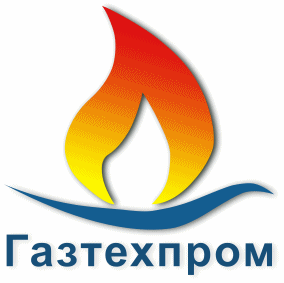 630047, г. Новосибирск, ул. Даргомыжского, 8А, корп. 1ИНН 5402010390, КПП 540201001, ОГРН 1155476098920,ОКПО 54397956, р/сч 40702810523400000103 в филиале "Новосибирский" АО "АЛЬФА-БАНК"БИК 045004774, к/сч  30101810600000000774тел/факс. (383)363-26-40, 363-26-91; e-mail: 3632640@mail.ruНаименование: ООО «Газтехпром»ОГРН					115 547 609 89 20ИНН						5402010390КПП						540201001Юридический и	фактический адрес:	630047, г. Новосибирск,ул. Даргомыжского, 8А, корп.1Почтовый адрес:		630047, г. Новосибирск, а/я №78E-mail: 		3632640@mail.ruТелефон/факс		(383) 363-26-40Телефоны		(383) 363-26-91, 8-913-018-40-15Расчетный счет		407 028 105 234 000 001 03	в	Филиале  «Новосибирский» АО «АЛЬФА-   БАНК» БИК		045 004 774Кор. счет		301 018 106 000 000 007 74ОКПО		54397956ОКАТО					50401372000ОКВЭД					51.70Директор	Кошкин Александр Юрьевич, действует на основании устава предприятияВремя работы:	Пн-Пт с 08.00 до 17.00, обед с 12.00 до 13.00, Сб, Вс – выходной.